VSTUPNÍ ČÁSTNázev moduluZákladní restaurační moučníky EKód modulu65-m-2/AH24Typ vzděláváníOdborné vzděláváníTyp moduluodborný teoretickýVyužitelnost vzdělávacího moduluKategorie dosaženého vzděláníE (dvouleté, EQF úroveň 2)E (tříleté, EQF úroveň 3)Skupiny oborů65 - Gastronomie, hotelnictví a turismusKomplexní úlohaProfesní kvalifikaceVýroba restauračních moučníků
(kód: 29-012-H)
Platnost standardu od29. 04. 2019Obory vzdělání - poznámky65-51-E/01 Stravovací a ubytovací služby65-51-E/02 Práce ve stravováníDélka modulu (počet hodin)8Poznámka k délce moduluPlatnost modulu od30. 04. 2020Platnost modulu doVstupní předpokladyZákladní teoretické znalosti a dovednosti získané z absolvování předchozích modulů BOZP, HACCP a hygienické předpisy v gastronomii, Předběžná příprava potravin a Základní tepelné postupy.JÁDRO MODULUCharakteristika moduluCílem modulu je poskytnout žákům teoretické základní znalosti v oblasti různých druhů restauračních moučníků, přehled o jejich výrobě při použití různých technologií.Teoretická výuka bude vhodně doplněna praktickými ukázkami výběru vhodného inventáře a servisem moučníků.Po absolvování modulu budou žáci srozuměni s různými druhy základních restauračních moučníků, o jejich správném podávání, zpracování, výrobě, což by při výkonu profese mělo pomoci ke správné orientaci, výběru moučníků i komunikaci s hosty.Očekávané výsledky učeníOčekávané výsledky učení vycházejí z kompetencí definovaných v profesní kvalifikaci Výroba restauračních moučníků (kód: 29-012-H)Příprava, výpočet spotřeby a úprava surovin pro přípravu restauračních moučníkůVolba technologického postupu pro přípravu restauračních moučníkůSestavování receptur pro restaurační moučníkyVyužívání surovin pro přípravu typických moučníků pro restaurační provozSeznámí se s dodržováním bezpečnostních předpisů a zásadami bezpečnosti potravinCharakterizuje poznatky o základních surovinách, pomocných látkách, přísadách, jejich vlastnostech a použité v různých kombinacích při přípravě moučníkůCharakterizuje tepelné úpravy moučníkůOvládá technologické postupy a skladování moučníkůOvládá přípravu restauračních moučníků, technologické postupy a nové trendyKompetence ve vazbě na NSK29-012-H Výroba restauračních moučníkůObsah vzdělávání (rozpis učiva)Význam a servis moučníkůKašeMoučníky z litého těstaMoučníky z bramborMoučníky z kynutého těstaMoučníky z piškotového těstaMoučníky z listového těstaMoučníky z odpalovaného těstaPříprava teplých sladkých omáčekPříprava krémůPříprava zmrzlinPříprava cukrářských výrobkůUčební činnosti žáků a strategie výukyVhodnou formou výuky je výklad učitele doplněný prezentacemi na jednotlivá témata a pracovními listy. Pro dosažení výsledků je vhodná práce s odbornou literaturou. Výuka probíhá s využitím informačních a komunikačních technologii (dataprojektor, PC).K úspěšnému dosažení výsledků je doporučeno řízené procvičování (kladení vhodných otázek), práce s chybou a pravidelné opakování učiva.Žák:sleduje odborný výkladu učitele,při své činnosti uplatňuje práci s textem (učební text, prezentace, pracovní listy),prezentuje a zdůvodní své výsledky před vyučujícím a spolužáky,vysvětlí charakteristiku a použití těst pro přípravu moučníků,zvolí pro přípravu určených restauračních moučníků vhodný technologický postup a zdůvodní,vyhotoví doklad o převzetí zboží, o příjmu a výdeji zboží,rozumí uchování a zpracování těst a hmot pro přípravu moučníků,ovládá druhy restauračních moučníků, jejich technologické postupy a tepelné úpravy,ovládá nové trendy v nabídce specifických restauračních moučníků.Zařazení do učebního plánu, ročník1. ročníkVÝSTUPNÍ ČÁSTZpůsob ověřování dosažených výsledkůVýsledky žáků jsou ověřovány ústním a písemným zkoušením.Písemné zkoušení je realizováno formou testu nebo formou otevřených odpovědí.Kritéria hodnoceníU ústního zkoušení jsou hodnoceny odborné znalosti a vědomosti, vztahy mezi probraným obsahovými okruhy, srozumitelnost, plynulost projevu.Při hodnocení testů je posuzována věcná správnost odpovědi.Přepočet mezi procenty správných odpovědí a známkou:Správně je méně než 35 % známka 5Správně je alespoň 35 a méně než 50 % známka 4Správně je alespoň 50 a méně než 70 % známka 3Správně je alespoň 70 a méně než 85 % známka 2Správně je alespoň 85% známka 1Za splněný se považuje modul při dosažní následujících kritérií:Žák je povinen splnit 80 % docházky do výuky,1 x písemné ověření znalostí1 x ústní zkoušení znalostí za dobu realizace moduluDoporučená literaturaŠINDELKOVÁ, A., ČERMÁKOVÁ, L., VYBÍRALOVÁ, I. Kuchařské práce, technologie, učebnice pro odborná učiliště. 3. vyd. Praha:Parta, 2010, ISBN 978-80-7320-152-4.PoznámkyObsahové upřesněníOV NSK - Odborné vzdělávání ve vztahu k NSKMateriál vznikl v rámci projektu Modernizace odborného vzdělávání (MOV), který byl spolufinancován z Evropských strukturálních a investičních fondů a jehož realizaci zajišťoval Národní pedagogický institut České republiky. Autorem materiálu a všech jeho částí, není-li uvedeno jinak, je Jana Procházková. Creative Commons CC BY SA 4.0 – Uveďte původ – Zachovejte licenci 4.0 Mezinárodní.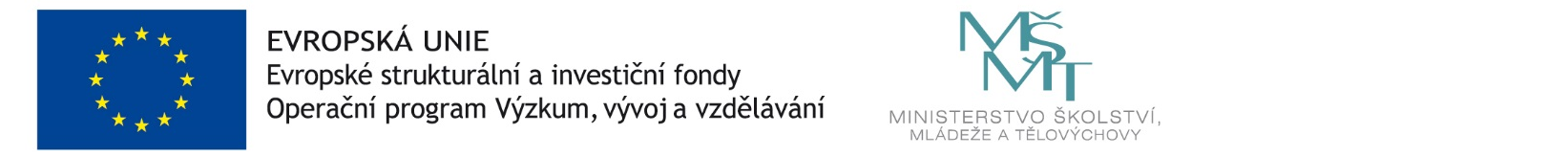 